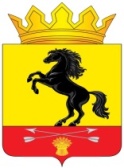                 АДМИНИСТРАЦИЯМУНИЦИПАЛЬНОГО ОБРАЗОВАНИЯ       НОВОСЕРГИЕВСКИЙ РАЙОН         ОРЕНБУРГСКОЙ ОБЛАСТИ                 ПОСТАНОВЛЕНИЕ___13.10.2022__ №  ____797-п____________                  п. НовосергиевкаО внесении изменений в постановление администрации района  от 23.10.2018 № 881-п  (в редакции от 31.12.2019 № 1291 -п, от 27.03.2020 №244-п, от 08.02.2021  № 77-п, от 11.04.2022  № 295-п)На основании постановлений администрации Новосергиевского района от 31.12.2019 г. № 1296-п «О порядке составления проекта бюджета муниципального образования Новосергиевский район на очередной финансовый год и плановый период», от 30.08.2021   № 626-п «Об утверждении Порядка разработки, реализации и оценки эффективности муниципальных программ Новосергиевского района Оренбургской области»: 1. Внести в постановление администрации района  от 23.10.2018  № 881-п «Об утверждении муниципальной программы «Гармонизация межэтнических и межконфессиональных отношений в Новосергиевском районе» в редакции от 31.12.2019  № 1291-п, от 27.03.2020 №244-п,  от 08.02.2021  № 77-п, от 11.04.2022 № 295-п следующие изменения:1.1. В разделе 2 слова «2019-2024 годы» заменить на «2019 - 2025 годы»;1.2. В паспорте муниципальной программы:1.2.1. В разделе «Сроки реализации Программы» слова «2019 - 2024 годы» заменить на «2019 - 2025 годы».1.2.2. Раздел «Объемы бюджетных ассигнований программы»  изложить в новой редакции:«Общий объем финансирования и средств муниципального бюджета 170 тыс. руб., в том числе по годам:2019 год – 0 тыс. руб.2020 год - 0 тыс. руб. 2021 год-  0 тыс. руб.2022 год-  0 тыс. руб.2023 год-  10 тыс. руб.2024 год-  10 тыс. руб.2025 год – 10 тыс. руб.1.2.3. В разделе «Приоритеты государственной политики в сфере реализации  программы, цель, задачи и целевые показатели (индикаторы), описание основных ожидаемых конечных результатов  программы, срок и этап реализации  программы» слова «2019 - 2024 годы» заменить на «2019 - 2025 годы».1.3. Приложение № 1 «Сведения о целевых показателях (индикаторах) Программы и их значениях» к муниципальной программе  «Гармонизация межэтнических и межконфессиональных отношений в Новосергиевском районе» изложить в новой редакции согласно приложению № 1.1.4. Приложение № 2 «Перечень основных мероприятий Программы» к муниципальной программе  «Гармонизация межэтнических и межконфессиональных отношений в Новосергиевском районе» изложить в новой редакции согласно приложению № 2.1.3. Приложение № 4 «Ресурсное обеспечение реализации муниципальной программы «Гармонизация межэтнических и  межконфессиональных отношений в  Новосергиевском районе» к муниципальной программе  «Гармонизация межэтнических и межконфессиональных отношений в Новосергиевском районе» изложить в новой редакции согласно приложению № 3.2.  Заместителю главы администрации района по социальным вопросам  обеспечить размещение изменений в  муниципальную программу в программе  ГАС «Управление» в течении 10-ти дней с момента издания постановления.3. Контроль за исполнением настоящего постановления возложить на заместителя главы администрации района по социальным вопросам.4. Постановление вступает в силу со дня  размещения на официальном сайте администрации Новосергиевского района.Глава администрации района                                                		    	А.Д. ЛыковРазослано: Л.А. Плужновой, отделу образования, отделу культуры,  орготделу,  прокурору.Сведения о целевых показателях (индикаторах) Программы и их значениях.Перечень основных мероприятий ПрограммыРЕСУРСНОЕ ОБЕСПЕЧЕНИЕ реализации муниципальной программы«Гармонизация межэтнических и  межконфессиональных отношений в  Новосергиевском районе» 2Приложение №1к постановлению администрации  Новосергиевского района  от 13.10.2022       №       797-п             N п/п Наименование целевого показателя (индикатора) Программы Единица измерения Значения показателей Значения показателей Значения показателей Значения показателей Значения показателей Значения показателей Значения показателей Значения показателей Значения показателей 2018 год 2019 год 2019 год 2020 год 2021 год 2022 год 2023 год 2024 год 20251 2 3 4 5 5 6 7 8 9 10 11Программа  "Гармонизация межэтнических и межконфессиональных отношений в  Новосергиевском районе "Программа  "Гармонизация межэтнических и межконфессиональных отношений в  Новосергиевском районе "Программа  "Гармонизация межэтнических и межконфессиональных отношений в  Новосергиевском районе "Программа  "Гармонизация межэтнических и межконфессиональных отношений в  Новосергиевском районе "Программа  "Гармонизация межэтнических и межконфессиональных отношений в  Новосергиевском районе "Программа  "Гармонизация межэтнических и межконфессиональных отношений в  Новосергиевском районе "Программа  "Гармонизация межэтнических и межконфессиональных отношений в  Новосергиевском районе "Программа  "Гармонизация межэтнических и межконфессиональных отношений в  Новосергиевском районе "Программа  "Гармонизация межэтнических и межконфессиональных отношений в  Новосергиевском районе "Программа  "Гармонизация межэтнических и межконфессиональных отношений в  Новосергиевском районе "Программа  "Гармонизация межэтнических и межконфессиональных отношений в  Новосергиевском районе "1.Численность участников мероприятий, направленных на этнокультурное развитие народов, проживающих на территории Новосергиевского района, и поддержку языкового многообразия Чел. 4504504504504504504504504502.Доля граждан, положительно оценивающих состояние межнациональных отношений в Оренбургской области Про-цен-тов 55 55 55 55 56 56 56 57 573.Уровень толерантного отношения к представителям другой национальности Про-цен-тов 60 60 60 60 61 61 61 62 624.Количество жителей,  принявших участие в этнокультурных просветительских и профилактических мероприятиях, направленных на противодействие национализму, этническому и религиозному экстремизмуЧел.4204204204204204204204204205.Степень распространенности негативных этноконтактных установок (по результатам  социологического мониторинга)108 чел.0,0030,0030,00 250,00200,00200,00150,00100,00050,0005Приложение №2к постановлению администрации  Новосергиевского района  от 13.10.2022          №  798-п                  Nп/п Номер и наименование ведомственной целевой программы, основного мероприятия Номер и наименование ведомственной целевой программы, основного мероприятия Ответственный исполнитель Ответственный исполнитель Срок Срок Срок Срок Срок Ожидаемый непосредственный результат (краткое описание)Ожидаемый непосредственный результат (краткое описание)Последствия нереализации ведомственной целевой программы, основного мероприятия Связь с показателями Программы (подпрограммы)Связь с показателями Программы (подпрограммы)начала реализации начала реализации начала реализации окончания реализации окончания реализации 1.Основное мероприятие " Создание условий для сохранения национальных культур»Основное мероприятие " Создание условий для сохранения национальных культур»Отдел культуры администрации районаОтдел культуры администрации района2019год 2019год 2019год 2025 год 2025 год удовлетворение этнокультурных запросов жителей  района, распространение установок толерантного сознания, сохранение и пропагандирование этнокультурного наследия народов , сохранение и развитие национальных культур удовлетворение этнокультурных запросов жителей  района, распространение установок толерантного сознания, сохранение и пропагандирование этнокультурного наследия народов , сохранение и развитие национальных культур неисполнение Указа Президента Российской Федерации от 19 декабря 2012 года N 1666 "О стратегии государственной национальной политики Российской Федерации на период до 2025 года".
Снижение эффективности реализации государственной национальной политики численность участников мероприятий, направленных на  этнокультурное развитие народов , проживающих на территории района,
численность участников мероприятий, направленных на  этнокультурное развитие народов , проживающих на территории района,
2.Основное мероприятие  " Содействие развитию системы образования с этнокультурным компонентом»Основное мероприятие  " Содействие развитию системы образования с этнокультурным компонентом»Отдел образования администрации районаОтдел образования администрации района2019 год 2019 год 2019 год 2025год 2025год сохранение системы поликультурного и этнокультурного образования, повышение квалификации учителей родного языка и литературы школ с этнокультурным компонентом, повышение образовательного уровня и специальных знаний учащихся по родным языкам и культуре народов Оренбуржья, формирование у детей и молодежи устойчивых позитивных этноконтактных стереотипов сохранение системы поликультурного и этнокультурного образования, повышение квалификации учителей родного языка и литературы школ с этнокультурным компонентом, повышение образовательного уровня и специальных знаний учащихся по родным языкам и культуре народов Оренбуржья, формирование у детей и молодежи устойчивых позитивных этноконтактных стереотипов снижение уровня преподавания родных языков и литературы в образовательных учреждениях района с этнокультурным компонентом, повышение уровня негативных этноконтактных установок в образовательных учреждениях районачисленность участников мероприятий, направленных на  поддержку языкового  многообразия народов, проживающих на территории района,численность участников мероприятий, направленных на  поддержку языкового  многообразия народов, проживающих на территории района,3Основное мероприятие "Реализация религиозного фактора в развитии национальных культур народов»Основное мероприятие "Реализация религиозного фактора в развитии национальных культур народов»аппарат администрации районааппарат администрации района2019 год 2019 год 2019 год 2025 год 2025 год гармонизация сферы этноконфессиональных отношений, снижение уровня конфликтности в конфессиональных отношениях, преодоление негативных стереотипов и установок в районе межрелигиозных и межконфессиональных отношений, существующих на уровне массового сознания гармонизация сферы этноконфессиональных отношений, снижение уровня конфликтности в конфессиональных отношениях, преодоление негативных стереотипов и установок в районе межрелигиозных и межконфессиональных отношений, существующих на уровне массового сознания неисполнение Указа Президента Российской Федерации от 19 декабря 2012 года N 1666 "О стратегии государственной национальной политики Российской Федерации на период до 2025 года", повышение уровня конфликтности в конфессиональных отношениях количество жителей,  принявших участие в этнокультурных просветительских и профилактических мероприятиях, направленных на противодействие национализму, этническому и религиозному экстремизму;количество жителей,  принявших участие в этнокультурных просветительских и профилактических мероприятиях, направленных на противодействие национализму, этническому и религиозному экстремизму;4.Основное мероприятие «Проведение мероприятий, направленных на укрепление межэтнических и межнациональных отношений».Основное мероприятие «Проведение мероприятий, направленных на укрепление межэтнических и межнациональных отношений».аппарат администрация района, филиал ГУП «РИА «Оренбуржье»аппарат администрация района, филиал ГУП «РИА «Оренбуржье»2019 год 2019 год 2019 год 2025 год 2025 год удовлетворение этнокультурных потребностей жителей района, пропаганда и закрепление в общественном сознании консолидирующих символов, идей и установок в сфере межэтнического и межрелигиозного взаимопонимания и взаимодействия удовлетворение этнокультурных потребностей жителей района, пропаганда и закрепление в общественном сознании консолидирующих символов, идей и установок в сфере межэтнического и межрелигиозного взаимопонимания и взаимодействия неисполнение Указа Президента Российской Федерации от 19 декабря 2012 года N 1666 "О стратегии государственной национальной политики Российской Федерации на период до 2025 года".
Падение эффективности реализации государственной национальной политики уровень толерантного отношения к представителям другой национальности (процентов);уровень толерантного отношения к представителям другой национальности (процентов);Приложение №3к постановлению администрации  Новосергиевского района  от     13.10.2022          №  797-п                  № п/пСтатусНаименованиемуниципальнойпрограммы,подпрограммы,основногомероприятияГлавный распределитель бюджетных средствКод бюджетной классификацииКод бюджетной классификацииКод бюджетной классификации№ п/пСтатусНаименованиемуниципальнойпрограммы,подпрограммы,основногомероприятияГлавный распределитель бюджетных средствГРБСРз ПрЦСР2019г.2020 г. 2021г.2022г.2023г.2024 г.2024 г.2025 г.2025 г.12345678910111213131414Муниципальнаяпрограмма«Гармонизация межэтнических и  межконфессиональных отношений в  Новосергиевском районе».всего, в том числе:XXX00001010101010Муниципальнаяпрограмма«Гармонизация межэтнических и  межконфессиональных отношений в  Новосергиевском районе».Отдел культуры08108040900000000000001010101010  1.Основное мероприятие 1Создание условий для сохранения национальных культур.всего, в том числе:XXX000055555  1.Основное мероприятие 1Создание условий для сохранения национальных культур.Отдел культуры 081 0804 0900100000 0  0  0  0  5  5  555XX  2.Основное мероприятие 2Содействие развитию системы образования с этнокультурным компонентом.всего, в том числе:XXX0000000  2.Основное мероприятие 2Содействие развитию системы образования с этнокультурным компонентом.XX  2.Основное мероприятие 2Содействие развитию системы образования с этнокультурным компонентом. Отдел культуры 081 0804 0900200000-------   3.Основное мероприятие 3Реализация религиозного фактора в развитии национальных культур народов.всего, в том числе:XXX0000000   3.Основное мероприятие 3Реализация религиозного фактора в развитии национальных культур народов. Отдел культуры 081 0804 0900300000-------   3.Основное мероприятие 3Реализация религиозного фактора в развитии национальных культур народов.XX   4.Основное мероприятие 4«Проведение мероприятий, направленных на укрепление межэтнических и межнациональных отношений».всего, в том числе:XXX0000555   4.Основное мероприятие 4«Проведение мероприятий, направленных на укрепление межэтнических и межнациональных отношений».Отдел культуры0810804109004000000000555